Аналітично-консалтингова          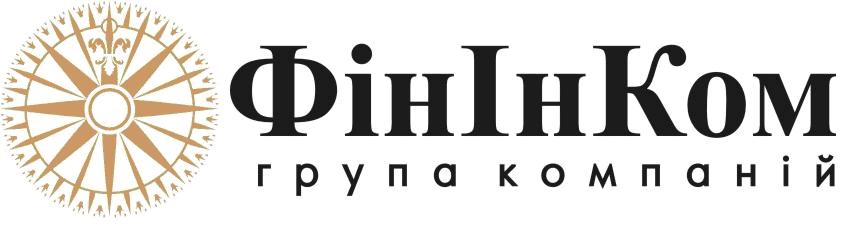                компанія                                         м. Київ«Аналітично-консалтингова група «ФінІнКом» - це одна із компаній, котра входить в «Групу компаній «ФінІнКом».Ми займаємося тим, що допомагаємо нашим клієнтам відкривати бізнес і його вести. Виконуємо послуги з реєстрації бізнесу, надання юридичного адресу, а також бухгалтерського, юридичного та кадрового супроводження. Компанія на ринку В2В вже 16 років і обслуговує біля 500 юридичних осіб. Ми завжди прагнемо зростати і вдосконалюватися, так як завжди бажаємо бути краще, ніж учора і бачити щасливе лице кожного клієнта. Працюючи у нашій компанії, Ви зможете отримати колосальний досвід і знання, постійно рости і команді професіоналів.Місце розташування офісу: м. Київ, вул. Глібова 7 (ст.м. Лук’янівська).АКТУАЛЬНІ ВАКАНСІЇ:Маркетолог Дизайнер  Помічник бухгалтераКонтактні дані:Email:chr@finincom.ua(067)547-20-00 (вн. 500)Шановні студенти, якщо Вас зацікавила вакансія зверніться у Центр праці та кар’єри: адреса: 01011 м. Київ, вул. Немировича-Данченка, 2, навчальний корпус 1, ауд. 1-0246; телефон для довідок/факс: +38044-280-07-74 (22-00 - внутрішній); Email: career_center@knutd.com.uaКонтактна особа: Т.А. Ковальська